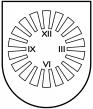 LATVIJAS  REPUBLIKA PRIEKUĻU NOVADA PAŠVALDĪBAReģistrācijas Nr. 90000057511, Cēsu prospekts 5, Priekuļi, Priekuļu pagasts, Priekuļu novads, LV-4126 www.priekuli.lv, tālr. 64107871, e-pasts: dome@priekulunovads.lvLēmumsPriekuļu novada Priekuļu pagastā2019.gada  24.oktobrī                                                                                      Nr.422									(protokols Nr.11, 1.p)Par telpu nomas līguma pagarināšanuGrozījumi: 27.02.2020. lēmums Nr.109 (protokols Nr.4, 40.p.)Priekuļu novada dome izskata Autosporta kluba “Gika 21”, reģistrācijas nr.50008069831, juridiskā adrese Pļavas iela 7, Cēsis, Cēsu novads, LV-4101, 2019.gada 30.septembra iesniegumu (reģ. Nr.3-9/2019-5271) par nedzīvojamo telpu Zinātnes ielā 1B, Priekuļos, Priekuļu pagastā, Priekuļu novadā, nomas līguma pagarināšanu uz 10 gadiem ar iepriekšējā līguma nosacījumiem. Izvērtējot domes rīcībā esošo informāciju, konstatēts, ka:Pašvaldībai pieder nekustamais īpašums Zinātnes ielā 1B, Priekuļos, Priekuļu pagastā, Priekuļu novadā. Pašvaldības īpašuma tiesības nostiprinātas Priekuļu pagasta zemesgrāmatas nodalījumā Nr. 100000273847;Ar Autosporta klubu “Gika 21” 2010.gada 30,jūnijā tika noslēgts Neapdzīvojamo telpu nomas līgums par nedzīvojamo telpu Zinātnes ielā 1B, Priekuļos, Priekuļu pagastā, Priekuļu novadā, iznomāšanu līdz 2019.gada 20.decembrim; Nomniekam nav parādsaistību ar Priekuļu novada pašvaldību, līdz šim tas ir labticīgi pildījis nomas līguma nosacījumus;Likuma “Par pašvaldībām” 14.panta otrās daļas 3.punkts nosaka :“Lai izpildītu savas funkcijas, pašvaldībām likumā noteiktajā kārtībā ir pienākums racionāli un lietderīgi apsaimniekot pašvaldības kustamo un nekustamo mantu”. Ņemot vērā iepriekš minēto un pamatojoties likuma „Par pašvaldībām” 14.panta pirmās daļas 2. punktu, otrās daļas 3. punktu, 21.panta pirmās daļas 14) punkta b) apakšpunktu un otro daļu, Latvijas Republikas Ministru kabineta 2018.gada 20.februāra noteikumu Nr.97 „Publiskas personas mantas iznomāšanas noteikumi” 15.punktu un 16.punktu, Latvijas Republikas Ministru kabineta 2018.gada 19.jūnija noteikumu Nr.350 „Publiskas personas zemes nomas un apbūves tiesības noteikumi” 7.punktu, 8.punktu, 17.punktu, Priekuļu novada domes Tautsaimniecības komitejas 2019.gada 17.oktobra atzinumu (protokols Nr.11), atklāti balsojot, PAR –11(Elīna Stapulone, Dace Kalniņa, Aivars Tīdemanis, Elīna Krieviņa, Jānis Mičulis, Mārīte Raudziņa, Arnis Melbārdis, Jānis Ročāns, Aivars Kalnietis, Normunds Kažoks, Ināra Roce), PRET –nav, ATTURAS –nav,  Priekuļu novada dome nolemj: Iznomāt Autosporta klubam “Gika 21”, reģistrācijas nr.50008069831, juridiskā adrese Pļavas iela 7, Cēsis, Cēsu novads, LV-4101, nedzīvojamās telpas Zinātnes ielā 1B, Priekuļos, Priekuļu pagastā, Priekuļu novadā, ar kopējo platību 480,7 m2 autosporta darbnīcas vajadzībām un zemi zem ēkām 0,3953 ha platībā.Noteikt nomas līguma termiņu telpām un zemei zem tām – 10 gadi. Nomas maksu telpām noteikt 0,29 EUR mēnesī par 1m2.Zemes nomas maksu noteikt 1,5 %  no zemesgabala kadastrālās vērtības gadā, bet ne mazāku par 28,00 EUR gadā.Atbildīgā par lēmuma izpildi Attīstības nodaļas vadītāja V.Lapsele.Reģistrēt nomas līgumu zemesgrāmatas nodalījumā Nr. 100000273847.(Ar grozījumiem, kas izdarīti ar 27.02.2020. lēmumu Nr.109)Šo lēmumu var pārsūdzēt viena mēneša laikā no tā spēkā stāšanās dienas Administratīvās rajona tiesas attiecīgajā tiesu namā pēc pieteicēja adreses (fiziska persona- pēc deklarētās dzīvesvietas vai nekustamā īpašuma atrašanās vietas, juridiska persona- pēc juridiskās adreses vietas). Saskaņā ar Administratīvā procesa 70.panta pirmo un otro daļu, lēmums stājas spēkā ar brīdi, kad tas paziņots adresātam, sūtot pa pastu – septītajā dienā pēc tā nodošanas pastā.Domes priekšsēdētāja		(paraksts)					Elīna Stapulone